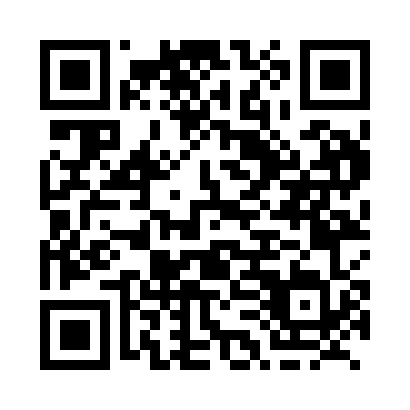 Prayer times for Danesville, Nova Scotia, CanadaMon 1 Apr 2024 - Tue 30 Apr 2024High Latitude Method: Angle Based RulePrayer Calculation Method: Islamic Society of North AmericaAsar Calculation Method: HanafiPrayer times provided by https://www.salahtimes.comDateDayFajrSunriseDhuhrAsrMaghribIsha1Mon5:376:591:225:527:469:082Tue5:356:571:225:537:489:103Wed5:336:551:225:537:499:114Thu5:316:531:215:547:509:135Fri5:296:521:215:557:519:146Sat5:276:501:215:567:529:167Sun5:256:481:205:577:549:178Mon5:236:461:205:587:559:199Tue5:216:441:205:587:569:2010Wed5:186:431:205:597:579:2211Thu5:166:411:196:007:599:2312Fri5:146:391:196:018:009:2513Sat5:126:371:196:028:019:2614Sun5:106:361:196:028:029:2815Mon5:086:341:186:038:039:2916Tue5:066:321:186:048:059:3117Wed5:046:311:186:058:069:3318Thu5:026:291:186:058:079:3419Fri5:006:271:176:068:089:3620Sat4:586:261:176:078:099:3721Sun4:566:241:176:088:119:3922Mon4:546:231:176:098:129:4123Tue4:526:211:176:098:139:4224Wed4:506:191:176:108:149:4425Thu4:486:181:166:118:169:4626Fri4:466:161:166:118:179:4727Sat4:446:151:166:128:189:4928Sun4:426:131:166:138:199:5129Mon4:406:121:166:148:209:5230Tue4:386:101:166:148:229:54